                                                                                          ПРОЕКТ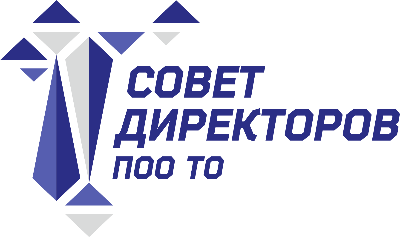                                        Заседание Совета директоров ПОО ТОДата и время: 18 декабря 2019 года, 14.00Место проведения: г. Тюмень, ул. Володарского 49, (Департамент образования и науки Тюменской области)РЕШЕНИЕзаседания Совета директоровпрофессиональных образовательных организаций Тюменской областиПереченьСрокиДиректорам профессиональных образовательных организаций Тюменской областиДиректорам профессиональных образовательных организаций Тюменской областиПринять к сведению информацию о реализации инвариантного курса «Расширяем горизонты ProfilUm». Продолжить реализацию курса.постоянноПродолжить работу по реализации мероприятий, разработанных профессиональными образовательными организациями Тюменской области.18.12.2019Утвердить план работы Совета директоров профессиональных образовательных организаций Тюменской области на 2020 год.18.12.2019Утвердить план мероприятий Совета директоров профессиональных образовательных организаций Тюменской области на 2020 год18.12.2019